DAWSON CEMETERY: Dawson Gorge Road, 1.6km south east of Dawson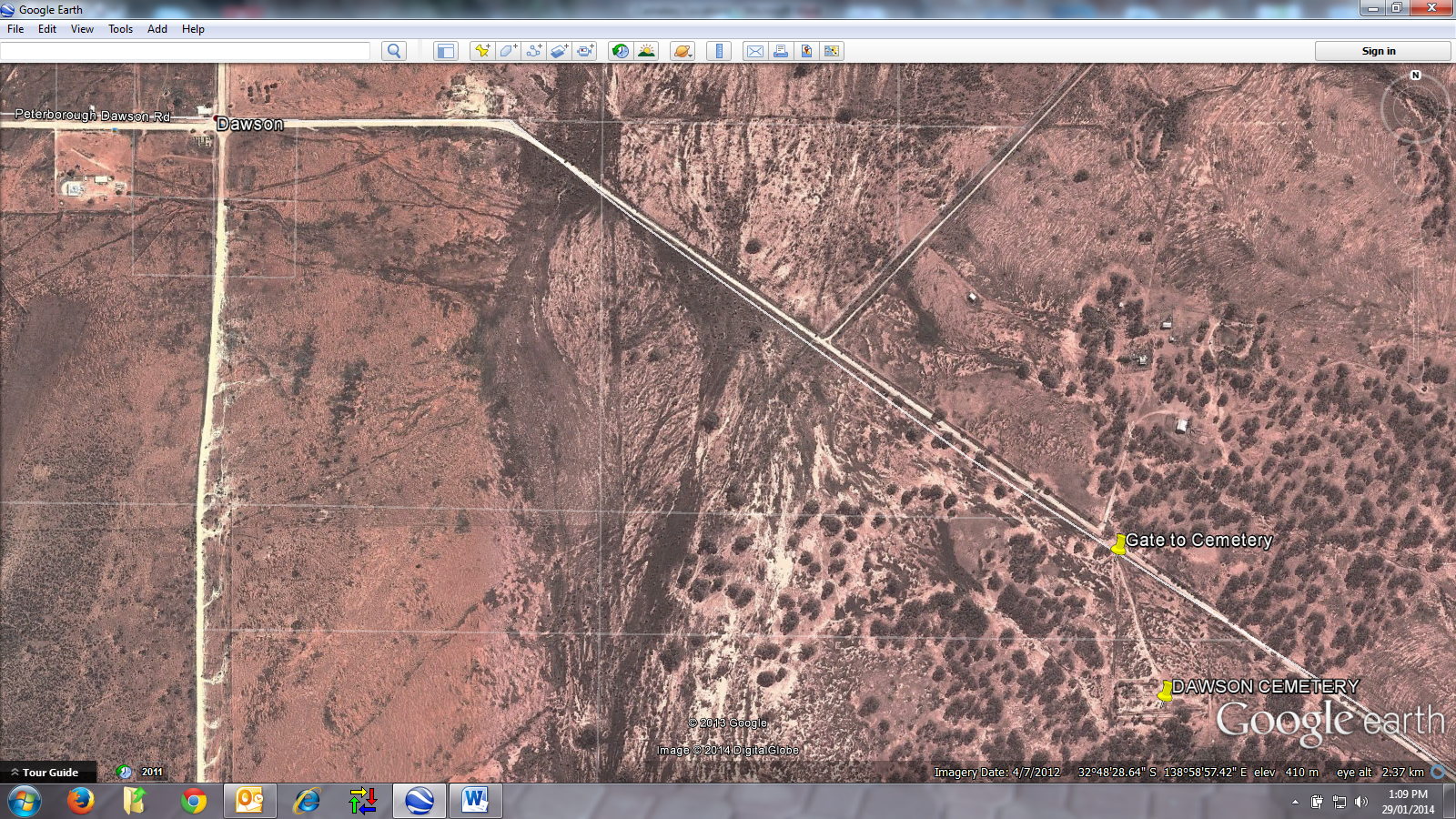 